Wyprawka dla dzieci do żłobka: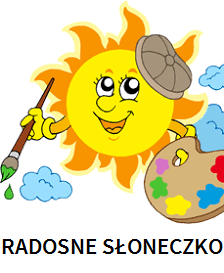 Body z krótkim i długim rękawemBluzeczki z krótkim i długim rękawemDługie spodnie i krótkie spodenkiSweterek lub bluzaSkarpetki i rajstopyChusteczki higieniczneChusteczki nawilżanePieluchy jednorazowe (Pampersy, Dady, Huggies etc.)Podkład do przewijaniaKrem do pielęgnacjiSzczotka do włosów, gumki do kucykówUlubiona maskotka do spaniaKocyk do spaniaSmoczekŚliniaczek sylikonowy do karmieniaBidon lub kubeczek do piciaButelka ze smoczkiem i mleko w przypadku maluszkówWoreczki lub reklamówki jednorazowe   